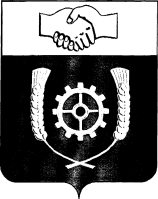      РОССИЙСКАЯ ФЕДЕРАЦИЯ              АДМИНИСТРАЦИЯ   МУНИЦИПАЛЬНОГО РАЙОНА                 КЛЯВЛИНСКИЙ              Самарской области                                               ПОСТАНОВЛЕНИЕ     25.04.2023г. № 189О внесении изменений в постановление администрации муниципального района Клявлинский от 18.04.2017г. № 138«Об утверждении Порядка размещения на официальном сайте администрации муниципального района Клявлинский в информационно-телекоммуникационной сети «Интернет» и представления для опубликования средствам массовой информации сведений о доходах, об имуществе и обязательствах имущественного характера руководителя муниципального учреждения муниципального района Клявлинский, его супруги (супруга) и несовершеннолетних детей» В соответствии с Федеральным законом от 25.12.2008г. № 273-ФЗ "О противодействии коррупции", Указом Президента Российской Федерации от 29.12.2022г. № 968 «Об особенностях исполнения обязанностей, соблюдения ограничений и запретов в области противодействия коррупции некоторыми категориями граждан в период проведения специальной военной операции» администрация муниципального района Клявлинский Самарской области ПОСТАНОВЛЯЕТ:Внести в постановление администрации муниципального района Клявлинский от 18.04.2017г. № 138 «Об утверждении Порядка размещения на официальном сайте администрации муниципального района Клявлинский в информационно-телекоммуникационной сети «Интернет» и представления для опубликования средствам массовой информации сведений о доходах, об имуществе и обязательствах имущественного характера руководителя муниципального учреждения муниципального района Клявлинский, его супруги (супруга) и несовершеннолетних детей» следующие изменения:Пункт 1 Порядка размещения на официальном сайте администрации муниципального района Клявлинский в информационно-телекоммуникационной сети «Интернет» и представления для опубликования средствам массовой информации сведений о доходах, об имуществе и обязательствах имущественного характера руководителя муниципального учреждения муниципального района Клявлинский, его супруги (супруга) и несовершеннолетних детей изложить в следующей редакции:«1. Настоящим Порядком устанавливается обязанность администрации муниципального района Клявлинский Самарской области (далее – администрация) по размещению сведений о доходах, об имуществе и обязательствах имущественного характера лиц, замещающих должности руководителей муниципальных учреждений муниципального района Клявлинский (далее – руководители муниципальных учреждений, а также сведений о доходах, об имуществе и обязательствах имущественного характера их супруги (супруга) и несовершеннолетних детей (далее - сведения о доходах, об имуществе и обязательствах имущественного характера) на официальном сайте администрации в информационно-телекоммуникационной сети «Интернет» (далее - официальный сайт), а также по предоставлению этих сведений общероссийским и региональным средствам массовой информации для опубликования в связи с их запросами (за исключением случаев, предусмотренных Указом Президента Российской Федерации от 29.12.2022г. № 968 «Об особенностях исполнения обязанностей, соблюдения ограничений и запретов в области противодействия коррупции некоторыми категориями граждан в период проведения специальной военной операции»).».Опубликовать настоящее постановление в газете «Вести муниципального района Клявлинский Самарской области» и разместить его на официальном сайте администрации муниципального района Клявлинский в информационно-телекоммуникационной сети «Интернет».Настоящее постановление вступает в силу со дня его официального опубликования.Контроль за выполнением настоящего постановления оставляю за собой.Мазурина О.Ю.Глава муниципальногорайона Клявлинский                    П.Н.Климашов